		Behandelingsovereenkomst 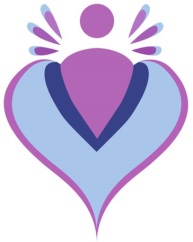 De ondergetekenden, Kim Golsteijn, praktijkhoudende aan de Kempweg 37, 6051 JM te Maasbracht. Hierna te noemen; de therapeut, en naam: _________________________________Verklaren door ondertekening van deze overeenkomst een begeleidingsovereenkomst te hebben gesloten waar de volgende voorwaarden op van toepassing zijn. Indien de cliënt minderjarig  (tot 16 jaar) is, dan wordt veronderstelt dat beide ouders/ verzorgers toestemming geven met ondertekening van deze overeenkomst).Als ouders niet meer samenleven, dan wel gescheiden zijn, is wettelijk verplicht toestemming van beide (gezaghebbende) ouders te hebben. Dit formulier dient dan ook door client, en beide ouders getekend te worden. De therapeut is gehouden te handelen conform de beroepscode.De cliënt begrijpt dat de consulten niet kunnen worden beschouwd als (vervanging van) medische en/of psychiatrische consulten en behandelingen. Indien u onder medische en/of psychiatrische behandeling bent, wordt geadviseerd met de behandelende arts te overleggen of deelname aan consulten en/of andere activiteiten wenselijk is.  Met de ondertekening van deze overeenkomst verklaard de cliënt dat hij/zij voor de te behandelen klacht of kwaal een medicus heeft bezocht. De cliënt begrijpt dat informatie niet wordt verstrekt met de bedoeling medisch advies te vervangen op welke wijze dan ook en ook niet om diagnoses te stellen en ziektes te behandelen. Bij medische vragen en/of problemen: Raadpleeg en overleg altijd met een (huis)arts! De cliënt begrijpt dat consultering van de energetisch therapeute plaatsvindt op grond van een inspanningsovereenkomst, d.w.z. dat resultaten vooraf niet gegarandeerd worden. Het uitvoeren en interpreteren van adviezen/informatie of resultaten, verkregen tijdens een dergelijk consult vallen onder de eigen verantwoording van de cliënt.De cliënt begrijpt dat de therapeute, zonder toestemming van de cliënt, geen (be)handelingen mag verrichtenDe cliënt heeft het recht tot inzage in het eigen dossier. De client op de hoogte is van het feit dat de therapeut een elektronisch client dossier bijhoudt. De therapeut dit cliëntendossier behandelt overeenkomstig met de AVG en de privacy verklaring zoals te vinden op www.kimgolsteijn.nl De cliënt op de hoogte is van de klachtenprocedure en zich voor klachten kan wenden tot de door de therapeut gevoerde rijks erkende Wkkgz geschilleninstantie https://www.gatgeschillen.nlDe cliënt geeft aan de therapeut onvoorwaardelijk toestemming om informatie in te winnen bij huisarts en/of verwijzer en/of specialist en/of overige behandelaars en deze ook na afloop te informerenDe cliënt begrijpt dat alle informatie die vanuit de behandeling naar voren komt volledig vertrouwelijk wordt behandeld en dat er niets van deze behandeling openbaar wordt gemaakt zonder uitdrukkelijke toestemming. Met uitzonderding van het punt hierboven beschreven van deze overeenkomst. De therapeut verplicht zich desgevraagd informatie betreffende de behandeling te verstrekken aan de cliënt in alle fasen van de behandeling.De cliënt dient een afspraak minimaal 48 uur van te voren telefonisch te annuleren, anders worden de kosten van de gereserveerde tijd in rekening gebracht.In geval de uitvoering van een opdracht door de therapeut leidt tot aansprakelijkheid, zal die aansprakelijkheid altijd beperkt zijn tot het bedrag dat in het desbetreffende geval onder de ter zake toepasselijke aansprakelijkheidsverzekering van de therapeut door de verzekeraar wordt uitbetaald.  Indien om welke reden dan ook geen uitkering krachtens de in hierboven bedoelde punt bedoelde verzekering mocht plaatsvinden, is iedere aansprakelijkheid beperkt tot een bedrag van het in rekening gebrachte en betaalde honorarium, exclusief BTW, in het betreffende kalenderjaar in de desbetreffende zaak. Onverminderd het bepaalde in artikel 6:89 van het burgerlijk wetboek vervalt het recht op schadevergoeding in ieder geval twaalf maanden na de gebeurtenis waaruit de schade direct of indirect voortvloeit en waarvoor de therapeut aansprakelijk is. Het hiervoor in artikel 12 en 13 bepaalde geldt ook indien enige derde schade vordert op grond van een van de patiënt/cliënt en/of een ander verkregen of overgenomen recht De cliënt vrijwaart de therapeut tegen vorderingen van derden, die stellen schade te hebben geleden door of verband houdende met de door de therapeut ten behoeve van de cliënt verrichte werkzaamheden. Beëindiging van de behandeling te allen tijde met wederzijds goedvinden kan plaatsvinden
Beëindiging van de behandeling eenzijdig kan plaatsvinden door de client indien de client de behandeling niet langer op prijst stelt of nodig acht. De behandeling door de therapeut eenzijdig kan worden beëindigd als redelijkerwijs niet van hem/haar kan worden verwacht dat hij/zij de behandeling voortzetDe betalingswijze van de behandelingen is, tegen uitreiking van een factuur, per consult contant. Als behandelingen met toestemming van de therapeut niet contant worden voldaan dan dient de factuur binnen 10 werkdagen, te geschieden. Met de ondertekening van deze overeenkomst verklaren ondergetekenden kennis te hebben genomen van en in te stemmen met de bepalingen waaronder de uitvoering van de overeenkomst zal plaatsvinden. Wijziging van deze overeenkomst kan schriftelijk en moet blijken uit een door de therapeut en cliënt gedateerd en getekend documentOvereengekomen en besproken door beide partijen en in tweevoud opgemaakt. (bij ondertekenen door ouders/ vertegenwoordigers graag volledige naam erbij vermelden) Datum								DatumDe begeleider,							De cliënt,Datum								Datum	Ouder/ vertegenwoordiger 1						Ouder/ vertegenwoordiger 2